Kabelbaansysteem W4 - boordhoogte 15 mm - Sendzimir verzinktDe kabelbanen moeten vervaardigd zijn uit Sendzimir verzinkte staalplaat conform de NBN EN 10346.
Ze hebben een U-vormige doorsnede met een boordhoogte van 15 mm.
De bodem moet voorzien zijn van alternerend:
- dwars perforaties (diameter 7 x 32 mm)
- gaten met diameter 3,5 mm
- langs perforaties (diameter 7 x 25 mm)
Dankzij het gatenpatroon kunnen kabels met de meest gangbare klemtechnieken tegen de kabelbaan bevestigd worden.
De kabelbanen worden verbonden met koppelplaten met minimum lengte 200 mm en minimum dikte 1,25 mm. Ze worden aan de buitenkant van de kabelbaan geplaatst en vastgezet met gepaste elektrolytisch verzinkte schroevensets (schroef M6x12 en moer M6).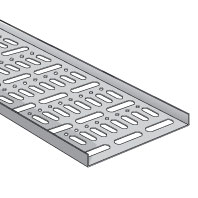 Afmetingen:hoogte 15 mm, breedte 50, 75, 100 of 150 mm, lengte 3000 mm, dikte 1 mm hoogte 15 mm, breedte 200 of 250 mm, lengte 3000 mm, dikte 1,25 mmhoogte 15 mm, breedte 300 of 400 mm, lengte 1960 mm, dikte 1,25 mmToebehoren:De levering bevat, de op het plan of in de meetstaat aangeduide hoeveelheden, horizontale 90° bochten, verticale daalstukken 90° en verticale stijgstukken 90°. Deze geprefabriceerde richtingsveranderingen moeten breder zijn dan de kabelbaan. Ze worden over het baan uiteinde geschoven en in de bodem vastgezet met gepaste elektrolytisch verzinkte schroevensets. De richtingsveranderingen hebben dezelfde behandeling tegen corrosie en ze verminderen in geen geval de oorspronkelijke stevigheid.